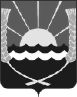 АЗОВСКОЕ РАЙОННОЕ СОБРАНИЕ ДЕПУТАТОВСЕДЬМОГО СОЗЫВАРЕШЕНИЕ № 49от 30 марта 2022 года							                      г. АзовОб утверждении прогнозного плана (программы) приватизации муниципального имущества Азовского района на 2022 годВ соответствии с Федеральным законом Российской Федерации от 21.12.2001 № 178-ФЗ «О приватизации государственного и муниципального имущества», руководствуясь Федеральным законом от 06.11.2003 № 131-ФЗ «Об общих принципах организации местного самоуправления в Российской Федерации», статьей 26 Областного закона от 28.12.2005 № 436-ЗС «О местном самоуправлении в Ростовской области», решением Азовского Собрания депутатов от 31.07.2020 № 284, от 28.01.2021 № 348, Положением о порядке управления и распоряжения имуществом, находящимся в муниципальной собственности Азовского района, Азовское районное Собрание депутатовР Е Ш И Л О:1. Утвердить прогнозный план (программу) приватизации муниципального имущества Азовского района на 2022 год согласно приложению.2. Разрешить Комитету имущественных отношений Азовского района продажу объектов муниципального имущества, указанного в приложении, в соответствии с действующим законодательством.3. Настоящее решение подлежит официальному опубликованию.4. Настоящее решение вступает в силу со дня его официального опубликования.5. Контроль за исполнением настоящего решения оставляю за собой.Председатель Собрания депутатов – глава Азовского района                                                                 М.Н. ПоповПриложение к решению Азовского районного Собрания депутатов                                                                 от 30.03.2022 № 49Прогнозный план (программа)Приватизации муниципального имущества Азовского района на 2022 год1. Принципы осуществления приватизации муниципального имущества Азовского района.Основными задачами приватизации муниципального имущества Азовского района в 2022 году является формирование доходов местного бюджета.Максимальная бюджетная эффективность приватизации каждого объекта муниципального имущества Азовского района будет достигаться за счет принятия решений о способе приватизации на основании экономической ситуации, проведения оценки имущества независимыми оценщиками.Планируемые поступления в местный бюджет предполагается обеспечить за счет продажи имущества.2. Характеристика муниципального имущества Азовского района подлежащего приватизации в 2022 году. В соответствии с настоящей программой предполагается приватизировать следующий объект недвижимого имущества:3. Прогноз поступления в местный бюджет доходов от приватизации имущества.Исходя из анализа экономических характеристик предлагаемого к приватизации муниципального имущества Азовского района и опыта его продаж в 2022 году ожидается получение не менее 7 (семи) млн. рублей.№ п/пНаименование и расположение объектаАдрес объектаПериод приватизации (квартал 2022 года)1Здание (нежилое здание)Азовский район, с. Кулешовка, пер. Матросова, 10 (61:01:0090103:2170)3